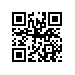 О внесении изменений в Положение об Общеуниверситетской стипендиальной комиссии и Стипендиальных комиссиях структурных подразделений Национального исследовательского университета «Высшая школа экономики»ПРИКАЗЫВАЮ:Внести в Положение об Общеуниверситетской стипендиальной комиссии и Стипендиальных комиссиях структурных подразделений Национального исследовательского университета «Высшая школа экономики», утвержденное приказом НИУ ВШЭ от 04.04.2014 № 6.18.1-01/0404-07, следующие изменения:в пункте 1.3 слова «студентов и аспирантов» заменить словами «обучающихся»;1.2. пункт 1.4 изложить в следующей редакции:«1.4. Стипендиальная комиссия любого уровня является коллегиальным органом, осуществляющим деятельность по организации назначения государственных академических, государственных социальных стипендий (в том числе повышенных), именных стипендий обучающимся и стипендий, учрежденных физическими и юридическими лицами.»;1.3. пункт 2.1 дополнить абзацем следующего содержания:«Руководители структурных подразделений могут обращаться к председателю Общеуниверситетской комиссии (направив соответствующую служебную записку) с предложениями об изменении состава данной комиссии.»;пункт 2.2 изложить в следующей редакции:«2.2. Основными функциями Общеуниверситетской стипендиальной комиссии являются: 2.2.1. рассмотрение и утверждение списков обучающихся ÷ кандидатов на получение именных стипендий НИУ ВШЭ, стипендий, учрежденных физическими и юридическими лицами, рассмотрение списка претендентов и утверждение победителей конкурса на получение повышенных государственных академических стипендий студентам;2.2.2. установление критериев назначения студентам государственных академических стипендий, в том числе повышенных.»;1.5. в пункте 2.4 слова «ЦСиБП» заменить словами «Центре стипендиальных и благотворительных программ Дирекции по развитию студенческого потенциала НИУ ВШЭ (далее – ЦСиБП)»;1.6. в подпункте 3.1.1 пункта 3.1 слова «(председатель Первичной профсоюзной организации студентов МИЭМ НИУ ВШЭ)» исключить; пункт 3.2 изложить в следующей редакции:«3.2. Основными функциями Стипендиальной комиссии структурного подразделения НИУ ВШЭ являются:3.2.1. внесение представления об установлении критериев назначения государственных академических стипендий студентам, в том числе повышенных, на рассмотрение Общеуниверситетской стипендиальной комиссии;3.2.2. организация и осуществление отбора студентов, претендующих на получение именных стипендий НИУ ВШЭ, стипендий, учрежденных физическими и юридическими лицами, повышенных государственных академических стипендий (далее ÷ кандидаты) в соответствии Положением о стипендиальном обеспечении, подготовка списков кандидатов от структурного подразделения и передача их в ЦСиБП.»;пункт 3.3 изложить в следующей редакции:«3.3. Стипендиальная комиссия структурного подразделения НИУ ВШЭ:3.3.1. утверждает критерии отбора и списки обучающихся структурного подразделения ÷ кандидатов на получение именных стипендий НИУ ВШЭ, стипендий, учрежденных физическими и юридическими лицами;3.3.2. организует проверку и, при необходимости, оценку документов обучающихся, поданных на повышенные государственные академических стипендии студентам и повышенные государственные социальные стипендии студентам.».Ректор   Я.И. Кузьминов